Scheme of workChemistry – Organic chemistryThis resource provides guidance for teaching the topic Organic chemistry from our new GCSE Chemistry (8462). It has been updated from the draft version to reflect the changes made in the accredited specification. These changes are also reflected in the learning outcomes and opportunities to develop and apply practical and enquiry skills of most sections.The scheme of work is designed to be a flexible medium term plan for teaching content and development of the skills that will be assessed.It is provided in Word format to help you create your own teaching plan – you can edit and customise it according to your needs. This scheme of work is not exhaustive; it only suggests activities and resources you could find useful in your teaching.4.7 Organic chemistry4.7.1 Carbon compounds as fuels and feedstock4.7.2 Reactions of alkenes and alcohols4.7.3 Synthetic and naturally occurring polymersSpec ref.Summary of the specification contentLearning outcomes What most candidates should be able to doSuggested timing (hours)Opportunities to develop Scientific Communication skillsOpportunities to develop and apply practical and enquiry skillsSelf/peer assessment opportunities and resourcesReference to past questions that indicate success 4.7.1.1Crude oil is a finite resource found in rocks. Crude oil is the remains of an ancient biomass consisting mainly of plankton that was buried in mud.Crude oil is a mixture of a very large number of compounds. Most of the compounds in crude oil are hydrocarbons, which are molecules made up of hydrogen and carbon atoms only.Most of the hydrocarbons in crude oil are hydrocarbons called alkanes. The general formula for the homologous series of alkanes is The first four members of the alkanes are methane, ethane, propane and butane.Alkane molecules can be represented in the following forms: or 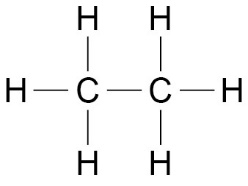 Be able to recognise substances as alkanes given their formulae in these forms.Students do not need to know the names of specific alkanes other than methane, ethane, propane and butane.WS 1.21Describe the formation of crude oil.Describe the composition of crude oil.Define a hydrocarbon.Explain what is meant by the formula Make molecular models and work out general formula for the alkanes.Draw the covalent bonding in:methaneethanepropanebutane.Define the term saturated.Plot boiling points of alkanes against number of carbons. Make predictions of the boiling points of other alkanes.Make models of alkane molecules using molecular modelling kits.Exampro user guide PowerPoint4.7.1.2The many hydrocarbons in crude oil may be separated into fractions, each of which contains molecules with a similar number of carbon atoms, by fractional distillation.The fractions can be processed to produce fuels and feedstock for the petrochemical industry.Many of the fuels on which we depend for our modern lifestyle such as petrol, diesel oil, kerosene, heavy fuel oil and liquefied petroleum gases, are produced from crude oil.Many useful materials on which modern life depends are produced by the petrochemical industry, such as solvents, lubricants, polymers, detergents.The vast array of natural and synthetic carbon compounds occur due to the ability of carbon atoms to form families of similar compounds.Explain how fractional distillation works in terms of evaporation and condensation.Knowledge of the names of other specific fractions or fuels is not required.WS 1.22Describe the process of fractional distillation.Grade 9: explain the process of fractional distillation in terms of intermolecular forces of attraction.Suggest the impact on fuels, feedstocks and petrochemicals of the depleting stocks of crude oil.Describe a life without oil or oil derived products.Look at the cultural and environmental impact of the oil industry around the world.Research uses of the fractions of crude oil.Video clipsYouTube: Fractional distillationYouTube: Crude Oil Fractions and their uses4.7.1.3Some properties of hydrocarbons depend on the size of their molecules, including boiling point, viscosity and flammability. These properties influence how hydrocarbons are used as fuels.The combustion of hydrocarbon fuels releases energy. During combustion, the carbon and hydrogen in the fuels are oxidised. The complete combustion of a hydrocarbon produces carbon dioxide and water.Recall how boiling point, viscosity and flammability change with increasing molecular size.Write balanced equations for the complete combustion of hydrocarbons with a given formula.Knowledge of trends in properties of hydrocarbons is limited to:boiling pointsviscosityflammability.WS 1.2, 4.11Explain the properties of hydrocarbons in relation to intermolecular forces.Write balanced symbol equations for the combustion of hydrocarbon fuels.Describe the balanced symbol equation including moles present, reactants and products.Investigate the properties of different hydrocarbons in terms of boiling point, viscosity and flammability with increasing molecular size.Identify the products of combustion of alkanes.Video clips:BBC Bitesize Combustion of carbonBBC Bitesize Combustion of natural gas 4.7.1.4Hydrocarbons can be broken down (cracked) to produce smaller, more useful molecules.Cracking can be done by various methods including catalytic cracking and steam cracking.The products of cracking include alkanes and another type of hydrocarbon called alkenes.Alkenes are more reactive than alkanes and react with bromine water, which is used as a test for alkenes.There is a high demand for fuels with small molecules and so some of the products of cracking are useful as fuels.Alkenes are used to produce polymers and as starting materials for the production of many other chemicals.Describe in general terms the conditions used for catalytic cracking and steam cracking.Recall the colour change when bromine water reacts with an alkene.Balance chemical equations as examples of cracking given the formulae of the reactants and products.Give examples to illustrate the usefulness of cracking.Be able to explain how modern life depends on the uses of hydrocarbons.For Combined Science: Trilogy and Synergy students do not need to know the formulae or names of individual alkenes.WS 1.21Describe the process of cracking.Explain the process of cracking.Write balanced symbol equations for the cracking of alkanes.Describe the balanced symbol equation including moles present, long alkane reactant, specific reaction conditions, and alkene and short alkane products.Demo or practical: crack paraffin over porous clay pot.Use bromine water to identify alkenes.Test for unsaturation in other compounds.Research uses of common alkenes.Video clipsYouTube:Hydrocarbon Cracking and Why It Is DoneSpec ref.Summary of the specification contentLearning outcomes What most candidates should be able to doSuggested timing (hours)Opportunities to develop Scientific Communication skillsOpportunities to develop and apply practical and enquiry skillsSelf/peer assessment opportunities and resourcesReference to past questions that indicate success 4.7.2.1Alkenes are hydrocarbons with a double carbon-carbon bond. The general formula for the homologous series of alkenes is Alkene molecules are unsaturated because they contain two fewer hydrogen atoms than the alkane with the same number of carbon atoms.The first four members of the homologous series of alkenes are ethene, propene, butene and pentene.Alkene molecules can be represented in the following forms:or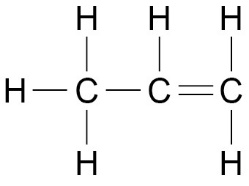 Students do not need to know the names of individual alkenes other than ethene, propene, butene and pentene.WS 1.2MS 5b1Explain what is meant by the formula Grade 9: draw the covalent bonding in:ethenepropenebutenepentene.Define the term unsaturated.Recognise substances that are alkenes from their names or from given formulae in these forms.Video clipYouTube:Alkanes and Alkenes4.7.2.2Alkenes are hydrocarbons with the functional group C=C.It is the generality of reactions of functional groups that determine the reactions of organic compounds.Alkenes react with oxygen in combustion reactions in the same way as other hydrocarbons, but they tend to burn in air with smoky flames because of incomplete combustion.Alkenes react with hydrogen, water and the halogens, by the addition of atoms across the carbon-carbon double bond so that the double bond becomes a single carbon-carbon bond. The addition of hydrogen to an alkene (unsaturated) takes place in the presence of a catalyst to produce the corresponding alkane (saturated).The addition of water to an alkene takes place by reaction with steam in the presence of a catalyst to produce an alcohol.Addition of a halogen to an alkene produces a saturated compound with two halogen atoms in the molecule, for example ethene reacts with bromine to produce dibromoethane.Draw fully displayed structural formulae of the first four members of the alkenes and the products of their addition reactions with hydrogen, water, chlorine, bromine and iodine.WS 1.23Write balanced symbol equations for the combustion of alkenes in oxygen.Describe the balanced symbol equation including moles present, reactants and products.Write the reaction between an alkene and hydrogen, giving suitable examples.Describe the reaction including moles present, reactants and products.Write the reaction between an alkene and water, giving suitable examples.Describe the reaction including moles present, reactants and products.Write the reaction between an alkene and a halogen molecule, giving suitable examples.Describe the reaction including moles present, reactants and products.Video clipYouTube:Halogenation 4.7.2.3Alcohols contain the functional group –OH.Methanol, ethanol, propanol and butanol are the first four members of a homologous series of alcohols.Alcohols can be represented in the following forms:or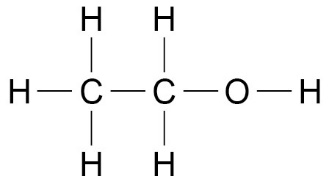 Aqueous solutions of ethanol are produced when sugar solutions are fermented using yeast.Describe what happens when any of the first four alcohols react with sodium, burn in air, are added to water, react with an oxidising agent.Recall the main uses of these alcohols.Know the conditions used for fermentation of sugar using yeast.Be able to recognise alcohols from their names or from given formulae.Students do not need to know the names of individual alcohols other than methanol, ethanol, propanol and butanol.Students are not expected to write balanced chemical equations for the reactions of alcohols other than for combustion reactions.2Grade 9: draw the covalent bonding in:methanolethanolpropanolbutanol.Describe what happens to one of the first four alcohols during the reactions:dissolving in water to form a neutral solutionreacting with sodium to produce hydrogenburning in airoxidising to produce carboxylic acidsuse as fuels and solvents.Research uses of the first four alcohols.Opportunities when investigating reactions of alcohols.AT 2, 5, 6Video clipYouTube:What are alcohols?4.7.2.4Carboxylic acids have the functional group –COOH.The first four members of a homologous series of carboxylic acids are methanoic acid, ethanoic acid, propanoic acid and butanoic acid. The structures of carboxylic acids can be represented in the following forms:or 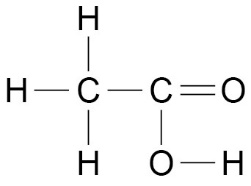 Describe what happens when any of the first four carboxylic acids react with carbonates, dissolve in water, react with alcohols.(HT only) Explain why carboxylic acids are weak acids in terms of ionisation and pH.Recognise carboxylic acids from their names or from given formulae.Students do not need to know the names of individual carboxylic acids other than methanoic acid, ethanoic acid, propanoic acid and butanoic acid.Students are not expected to write balanced chemical equations for the reactions of carboxylic acids.Students do not need to know the names of esters other than ethyl ethanoate.2Grade 9: draw the covalent bonding in:methanoic acidethanoic acidspropanoic acidbutanoic acid.Describe what happens to one of the first four acids during the reactions:dissolving in water to produce acidic solutionsreacting with carbonates to produce carbon dioxidenot ionising completely when dissolved in water (they are weak acids)reacting with alcohols in the presence of an acid catalyst to produce esters, for example ethanoic acid reacts with ethanol to produce ethyl ethanoate and water.Research uses of the first four carboxylic acids.Research some of the uses of esters and try to work out the alcohols and carboxylic acids used to make them.Opportunities within investigation of the reactions of carboxylic acids.AT 2, 5, 6Video clipYouTube:Carboxylic Acids and Esters  Spec ref.Summary of the specification contentLearning outcomes What most candidates should be able to doSuggested timing (hours)Opportunities to develop Scientific Communication skillsOpportunities to develop and apply practical and enquiry skillsSelf/peer assessment opportunities and resourcesReference to past questions that indicate success 4.7.3.1Alkenes can be used to make polymers such as poly(ethene) and poly(propene) by addition polymerisation. In addition polymerisation reactions many small molecules (monomers) join together to form very large molecules (polymers).For example: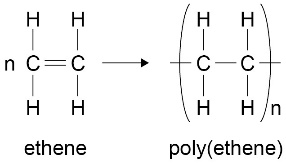 In addition polymers the repeating unit has the same atoms as the monomer because no other molecule is formed in the reaction.Recognise addition polymers and monomers from diagrams in the forms shown and from the presence of the functional group -C=C- in the monomers.Draw diagrams to represent the formation of a polymer from a given alkene monomer.Relate the repeating unit to the monomer.WS 1.2MS 5b1Define:monomerpolymerpolymerisationrepeating unit.Describe the process of polymerisation.Model polymerisation using molecular model kits.Research uses of simple polymers.Visualise and represent 2D and 3D forms including two-dimensional representations of 3D objects.Video clipYouTube:Polymerisation of propene and chloroethene 4.7.3.2(HT only)Condensation polymerisation involves monomers with two functional groups. When these types of monomers react they join together, usually losing small molecules such as water, and so the reactions are called condensation reactions.The simplest polymers are produced from two different monomers with two of the same functional groups on each monomer.For example:ethane diol 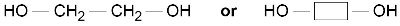 and hexanedioic acid 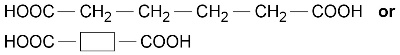 polymerise to produce a polyester: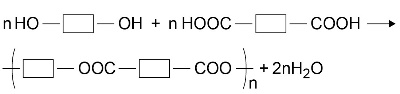 Explain the basic principles of condensation polymerisation by reference to the functional groups in the monomers and the repeating units in the polymers.WS 1.2MS 5b1Describe what takes place during condensation polymerisation.Identify monomers, polymers and repeating units.Describe the polymerisation of ethane-1,2-diol and hexanedioic acid.Use models to represent condensation polymerisation.Research common polyesters and their uses.Visualise and represent 2D and 3D forms including two-dimensional representations of 3D objects.Video clipYouTube:Condensation Polymerisation4.7.3.3(HT only)Amino acids have two different functional groups in a molecule. Amino acids react by condensation polymerisation to produce polypeptides.For example: glycine is H2NCH2COOH and polymerises to produce the polypeptide (-HNCH2COO-)n and n H2ODifferent amino acids can be combined in the same chain to produce proteins.0.5Describe the polymerisation of amino acids to produce polypeptides.Research common amino acids and polypeptides, and polypeptide uses.4.7.3.4DNA (deoxyribonucleic acid) is a large molecule essential for life. DNA encodes genetic instructions for the development and functioning of living organisms and viruses.Most DNA molecules are two polymer chains, made from four different monomers called nucleotides, in the form of a double helix. Other naturally occurring polymers important for life include proteins, starch and cellulose.Be able to name the types of monomers from which these naturally occurring polymers are made.1Describe the structure of DNA in terms of two polymer chains and nucleotides.Research and present the discovery of the structure of DNA including the contributions of Francis Crick, James Watson, Maurice Wilkins and Rosalind Franklyn.Research the history of the discovery of DNA as a polymer chain.Research naturally occurring polymers and their uses.Video clipYouTube:DNA and genes The story of DNA is presented in the BBC Horizon Programme ‘Life Story’.